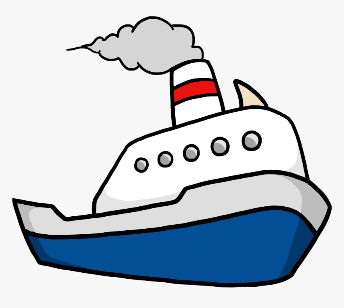 Building a boat that propels and can hold weightCheck out the YouTube video for some ideas about how you can make a boat that propel!  Remember, yours should try to hold weight as well.https://www.youtube.com/watch?v=qncATegYpeM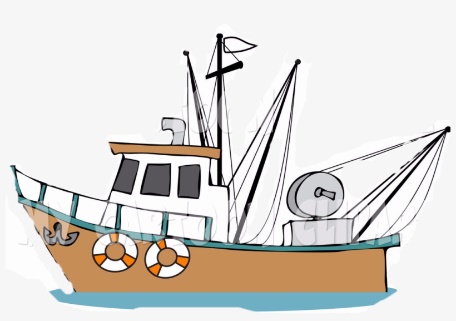 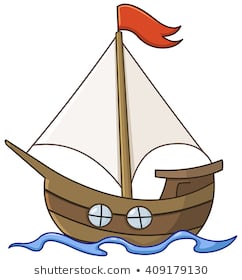 